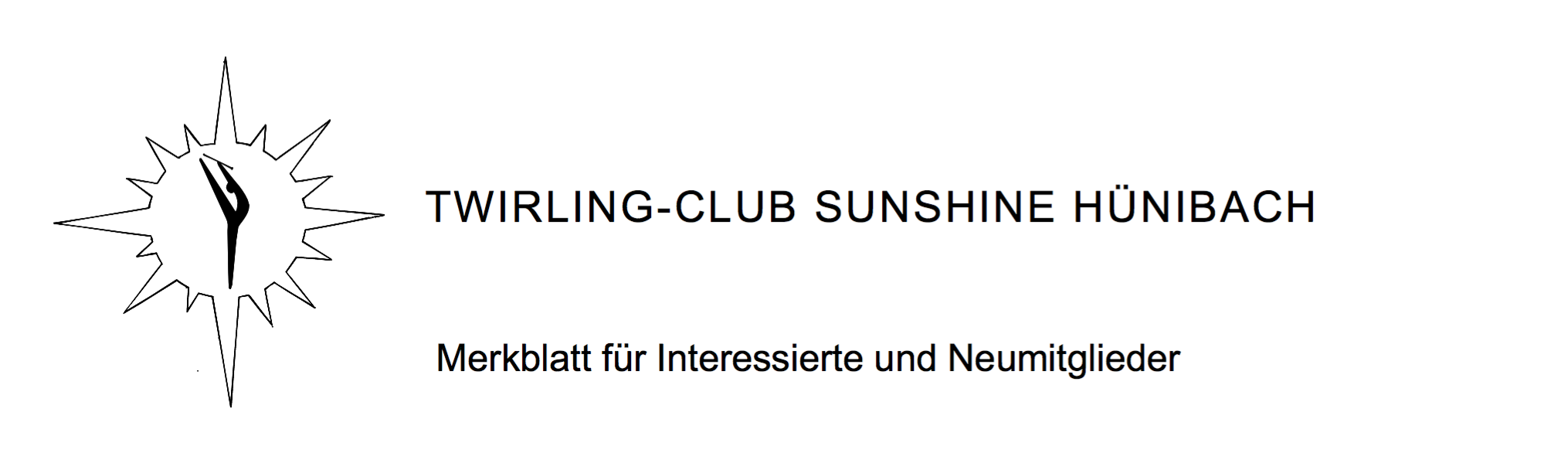 Trainingslager Es findet in der Regel jährlich ein Trainingsweekend oder Trainingslager statt. Kosten Trainingsweekend ungefähr CHF 50.-/Teilnehmerin, TeilnehmerZiele des VereinsTänzerische und akrobatische Fortschritte erzielenTeilnahme an Auftritten und ShowsPassivmitglied: Sehr gerne nehmen wir Passivmitglieder (Bekannte, Verwandte, Twirling-Freunde) für einen Jahresbeitrag von CHF 30.00. auf. Bitte informieren Sie unsere Präsidentin oder eine der Trainerinnen und hinterlassen Sie uns Ihre Kontaktinformationen. Vielen Dank für Ihre Unterstützung!KontaktdatenName				Telefon					E-MailHauptleitung M2Vanessa Graf		 	079 465 88 40				vl.graf@icloud.comHauptleitung M1Nina Ueltschi			077 400 52 30				nina03@gmx.ch Anna Schütz			076 248 58 44				schuetzan@gmx.chIrene Graf			079 622 07 76				migraf@bluewin.ch Präsidentin 						Anmeldung AktivmitgliedName/Vorname*			______________________________________________________Geburtsdatum* 			_________________  Geschlecht* _________________________Nationalität*				_________________ SV-Nummer* _________________________Namen/Vornamen Eltern 		______________________________________________________Adresse*				______________________________________________________Telefon/Handy** 			______________________________________________________E-Mail** 				______________________________________________________* Diese Angaben sind bitte zwingend auszufüllen. Sie werden für die Erfassung, Bearbeitung und Weitergabe in der Jugend+Sport Nationalen Datenbank Sport (J+S NDS) benötigt. Die Bearbeitung der Personendaten in der NDS erfolgt nach den Vorgaben des Bundesgesetzes über den Datenschutz (DSG; SR 235.1) sowie über das Bundesgesetz und die Verordnung über die Informationssysteme des Bundes im Bereich Sport (IBSG; SR 415.1 und IBSV; SR 415.11). Werden einige obligatorische Angaben verweigert, so kann der Verein die J+S Förderbeiträge für dieses Aktivmitglied nicht geltend machen. Die SV-Nummer ist auf der Krankenkassenkarte aufgedruckt.** ohne diese Angaben erschwert und verlangsamt sich die vereinsinterne Kommunikation/Information.Kurzfristige Informationen betreffend des Trainings werden per Whats App kommuniziert. Bei Auftritten, Trainingsaktivitäten etc. können Foto- und Videoaufnahmen von den Aktiven gemacht und bspw. für den Newsletter/Jahresrückblick oder auf unserer Homepage https://www.twirling.ch/, InstagramTwirling Club Sunshine Hünibach veröffentlicht werden. Es werden idR nur Gruppenfotos veröffentlicht ohne namentliche Nennung der abgebildeten Personen. Bemerkungen (Gesundheitliche Einschränkungen, Allergien, Medikamenten, etc) ____________________________________________________________________________________Mit der Unterschrift bestätigen ich die Kenntnis und das Einverständnis der oben erwähnten Informationen, sowie den Verein Statuten und den Datenschutzbestimmungen des Vereins. Die erteilten Einwilligungen können jederzeit ohne Angabe von Gründen beim Vorstand widerrufen werden.Datum, Ort, Signatur des um Aufnahme ersuchenden Aktivmitglieds, resp. der gesetzlichen Vertretung----------------------------------------------------------------------------------------------------------------------------------------*********************************************************************************************************************Von der Trainingsleitung auszufüllen:Beginn Probezeit: ______________________		Mi1 oder Mi2:________________Datum definitive Aufnahme: ______________		Stab: ______________________